Eğitim ve Dil DergisiJournal of Education and LanguageISSN:aaaa-aaaaMakale Türü  Künye Bilgisi1. GİRİŞ [11 p] Başlıklandırmalar makalenin amacına uygun olarak düzenlenebilir.[9 p Tüm Metin için.] Aaaa aaaaaaaaa aa aaaaaaa aaaaa aaaaaa aaaaaa aaaa aaaaaa aaa. Aaaa aaaaaaaaa aa aaaaaaa aaaaa aaaaaa aaaaaa aaaa aaaaaa aaa. Aaaa aaaaaaaaa aa aaaaaaa aaaaa aaaaaa aaaaaa aaaa aaaaaa aaa. Aaaa aaaaaaaaa aa aaaaaaa aaaaa aaaaaa aaaaaa aaaa aaaaaa aaa. Aaaa aaaaaaaaa aa aaaaaaa aaaaa aaaaaa aaaaaa aaaa aaaaaa aaa. Aaaa aaaaaaaaa aa aaaaaaa aaaaa aaaaaa aaaaaa aaaa aaaaaa aaa. [6 nk Kaynakça dışında tüm metin için geçerlidir.]Aaaa aaaaaaaaa aa aaaaaaa aaaaa aaaaaa aaaaaa aaaa aaaaaa aaa. Aaaa aaaaaaaaa aa aaaaaaa aaaaa aaaaaa aaaaaa aaaa aaaaaa aaa. Aaaa aaaaaaaaa aa aaaaaaa aaaaa aaaaaa aaaaaa aaaa aaaaaa aaa. Aaaa aaaaaaaaa aa aaaaaaa aaaaa aaaaaa aaaaaa aaaa aaaaaa aaa. Aaaa aaaaaaaaa aa aaaaaaa aaaaa aaaaaa aaaaaa aaaa aaaaaa aaa.1.1. Amaç [11 p]Aaaa aaaaaaaaa aa aaaaaaa aaaaa aaaaaa aaaaaa aaaa aaaaaa aaa. Aaaa aaaaaaaaa aa aaaaaaa aaaaa aaaaaa aaaaaa aaaa aaaaaa aaa.1.2. Önem [11 p]Aaaa aaaaaaaaa aa aaaaaaa aaaaa aaaaaa aaaaaa aaaa aaaaaa aaa. Aaaa aaaaaaaaa aa aaaaaaa aaaaa aaaaaa aaaaaa aaaa aaaaaa aaa.1.3. Sınırlılıklar [11 p]Aaaa aaaaaaaaa aa aaaaaaa aaaaa aaaaaa aaaaaa aaaa aaaaaa aaa. Aaaa aaaaaaaaa aa aaaaaaa aaaaa aaaaaa aaaaaa aaaa aaaaaa aaa.2.YÖNTEM [11 p]Aaaa aaaaaaaaa aa aaaaaaa aaaaa aaaaaa aaaaaa aaaa aaaaaa aaa. Aaaa aaaaaaaaa aa aaaaaaa aaaaa aaaaaa aaaaaa aaaa aaaaaa aaa. Tablo, şekil ve grafiklere aşağıda gösterildiği biçimde metin içerisinde yer verilmelidir.Tablo 4. Aaaaaaa aaaa aaaaaaa. [9 p]Şekil 2. Aaaaaaa aaaa aaaaaaa. [9 p]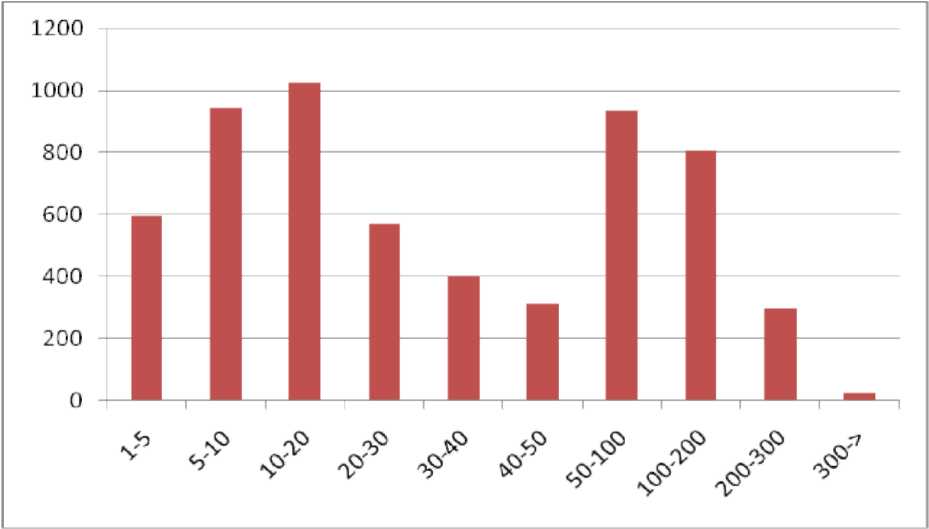 Grafik 1. Aaaaaaa aaaa aaaaaaa. [9 p]Kaynak GösterimiKaynak gösterimleri aşağıdaki örnekler gibi yapılmalıdır. Olmayan biçimleri için APA 6 kılavuzu kullanılmalıdır. Kaynaklar arasında 3 nk boşluk verilmelidir.Ulusal/Uluslararası MakalelerAaaaa, A., Aaaaa, A. ve Aaaaa, A., (1998). Aaaaaa aaaaaa aaaa aaaaa aaaaa. Dergi Adı. Sayı. Volume. Sayfa Aralığı.Ulusal/Uluslararası BildirilerAaaaa, A., Aaaaa, A. ve Aaaaa, A., (1998). Aaaaaa aaaaaa aaaa aaaaa aaaaa. Bildiri Kitabının Adı. Konferans Adı. Sayfa Aralığı. 1137–1143. Bildiri Yeri.Ulusal/Uluslararası KitapAaaaa, A., Aaaaa, A. ve Aaaaa, A., (1998). Aaaaaa aaaaaa aaaa aaaaa aaaaa. Yayın Evi. Basım Yeri.- Kitap İçinde BölümAaaaa, A., (1998). Aaaaaa aaaaaa aaaa aaaaa aaaaa içinde Aaaaa, A. ve Aaaaa, A. ed.. Kitap Adı. Yayın Evi. Sayfa Aralığı. Basım Yeri.- Editörlü KitaplarAaaaa, A. ve Aaaaa, A., ed. (1998). Aaaaaa aaaaaa aaaa aaaaa aaaaa. Yayın Evi. Basım Yeri.MakalelerAaaaa, A., (1998). Aaaaaa aaaaaa aaaa aaaaa aaaaa. Dergi Adı. Sayı. Volume. Sayfa Aralığı.Bilimsel RaporlarAaaaa, A., Aaaaa, A. ve Aaaaa, A., (1998). Aaaaaa aaaaaa aaaa aaaaa aaaaa. Rapor Türü. Raporun Sunulduğu Kurum. Rapor Numarası. Hazırlandığı Yer.TezlerAaaaa, A., (1998). Aaaaaa aaaaaa aaaa aaaaa aaaaa. Tez türü/durumu. Enstitü Adı. Yayın Yeri.Güncel YazılarAaaaa, A., (1998). Aaaaaa aaaaaa aaaa aaaaa aaaaa. Yayın Adı. Sayı. Volume. Sayfa Aralığı.Web AdresleriAaaaa, A., (1998). Aaaaaa aaaaaa aaaa aaaaa aaaaa. http://www.aaaaaaa/aaaa/aaaa.html. (20.05.2004).[Tüm Metin için: Helvetica 14 p. Türkçe] Aaaaa Aaaaaaa Aaaaa ve Aaaaaaa için Aaaaa Aaaaaaa ile Aaaaa AaaaaaaYazar Adı Soyadı [10 p.]Özet [8 p.]Aaaaaaa aaaaaaaa aaaaa. [8 p]Anahtar Sözcükler: Aaaaaaa, aaaaaaaa, aaaaa, aaaaaa [8 p][Helvetica 14 p. İngilizce] Aaaaa Aaaaaaa Aaaaa ard Aaaaaaa for Aaaaa Aaaaaaa with Aaaaa AaaaaaaAbstract [8p.]Aaaaaaa aaaaaaaa aaaaa. [8 p]Key Words: Aaaaaaa, aaaaaaaa, aaaaa, aaaaaa [8 p]Aaaaa aaaaaAaaaa aaaa aa aaaaaaAaaaa aaaa aa aaaaaaAaaaa aaaa aa aaaaaaAaaaa aaaa aa aaaaaaAaaaaaa aaaaaAaaaaaa aaaaaAaaaaaa aaaaaAaaaaaa aaaaaAaaaa aaaaaAaaAaaAaaAaaaAaaAaaaaAaaaAaaaAaaaa aaaaAaaaaAaaaAaaaAaaaAaaAaaaAaAaaa aaAaaaAaaAaaaAaaaAaaaaAaaAaaaAaa aaaaaaAaaAaaaaAaaAaaAaaaaaAaaaaAaaAaa aaaaAaaaAaAaaaaAaaaaAaaAaaAaaaaAaaa aaaaaaAaaaaAaaaaAaaaAaaaAaaaaAaaaAa